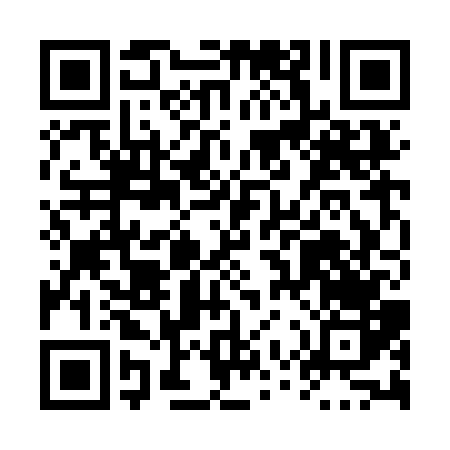 Prayer times for Pickerel River, Ontario, CanadaMon 1 Jul 2024 - Wed 31 Jul 2024High Latitude Method: Angle Based RulePrayer Calculation Method: Islamic Society of North AmericaAsar Calculation Method: HanafiPrayer times provided by https://www.salahtimes.comDateDayFajrSunriseDhuhrAsrMaghribIsha1Mon3:365:361:276:519:1711:182Tue3:375:371:276:519:1711:173Wed3:385:381:276:519:1711:164Thu3:395:381:286:519:1611:155Fri3:405:391:286:519:1611:156Sat3:415:401:286:519:1611:147Sun3:435:411:286:509:1511:138Mon3:445:411:286:509:1511:129Tue3:455:421:286:509:1411:1110Wed3:475:431:286:509:1411:1011Thu3:485:441:296:499:1311:0812Fri3:505:451:296:499:1211:0713Sat3:515:461:296:499:1211:0614Sun3:535:471:296:499:1111:0515Mon3:545:481:296:489:1011:0316Tue3:565:491:296:489:0911:0217Wed3:575:501:296:479:0811:0018Thu3:595:511:296:479:0810:5919Fri4:015:521:296:469:0710:5720Sat4:025:531:296:469:0610:5621Sun4:045:541:296:459:0510:5422Mon4:065:551:296:459:0410:5223Tue4:075:561:296:449:0310:5124Wed4:095:571:296:449:0210:4925Thu4:115:581:296:439:0010:4726Fri4:135:591:296:428:5910:4527Sat4:156:001:296:428:5810:4328Sun4:166:011:296:418:5710:4229Mon4:186:031:296:408:5610:4030Tue4:206:041:296:398:5410:3831Wed4:226:051:296:398:5310:36